Vývoj cestovního ruchu v Praze v 1. pololetí 2016Ve zkratce:Hostů celkem: 3,136.081
ze zahraničí: 2,660.601 (84,8 %)
z tuzemska: 475.480 (15,2 %)Celkově v Praze přírůstek hostů o 198.246 osob (6,7 %)
ze zahraničí přírůstek o 139.263 osob (5,5 %)
návštěvnost z ČR přírůstek o 58.983 osob (14,2 %)Počet hostů byl nejvyšší v květnu, nejnižší v lednu a celkově vyšší v Q2.Hlavní zdrojové země: Německo, USA, Velká Británie66,9 % všech zahraničních hostů přijelo z Evropy (bez započítání Ruska), 
15,8 % z Asie.
Nejvyšší byl přírůstek hostů z Evropy (118.816 osob).
Tempo přírůstku hostů z Asie se oproti loňsku zpomalilo. 
Podíl Ruska jako samostatné oblasti meziročně poklesl z 5,9 % na 4,6 %.
Vzhledem k dlouhé době pobytu ale podíl Ruska na celkovém počtu zahraničních přenocování tvořil 7 %, 
podíl Asie z důvodu kratší doby pobytu 13,7 %Přírůstek počtu hostů v kategorii Celkem probíhá nepřetržitě již od června 2014, v kategorii Rezidenti pak od listopadu 2014, v kategorii Nerezidenti rovněž od června 2014 s drobným záporným výkyvem v dubnu 2016Země TOP 10 včetně rezidentů zajistily 62,3 % všech příjezdů do Prahy; 
Země TOP 10 bez započítání rezidentů pak 58,8 % všech zahraničních příjezdů do PrahyNejvětší přírůstky počtu hostů: Německo, Polsko, Slovensko
Přenocování celkem: 7,335.970 nocí
ze zahraničí: 6,517.663 (88,8 %)
z České republiky: 818.307 (11,2 %)Celkově v Praze přírůstek přenocování o 286.692 (4,1 %)
ze zahraničí přírůstek o 192.496 (3 %)
u rezidentů přírůstek o 94.196 (13 %)Průměrná délka přenocování: 2,3 noci
nerezidenti: 2,4 noci; rezidenti: 1,7 nociNejdéle v Praze pobývali hosté z Ruska – v průměru 3,7 noci;
nejkratší dobu pobytu vykazují Korejci – v průměru 1,6 nociV 1. pololetí roku 2016 bylo v Praze dosaženo v porovnání se srovnatelným obdobím v předešlých letech rekordního počtu příjezdů hostů do hromadných ubytovacích zařízení
i rekordního počtu jejich přenocování. Hranice 3 milionů hostů přitom byla v prvních šesti měsících roku překročena vůbec poprvé.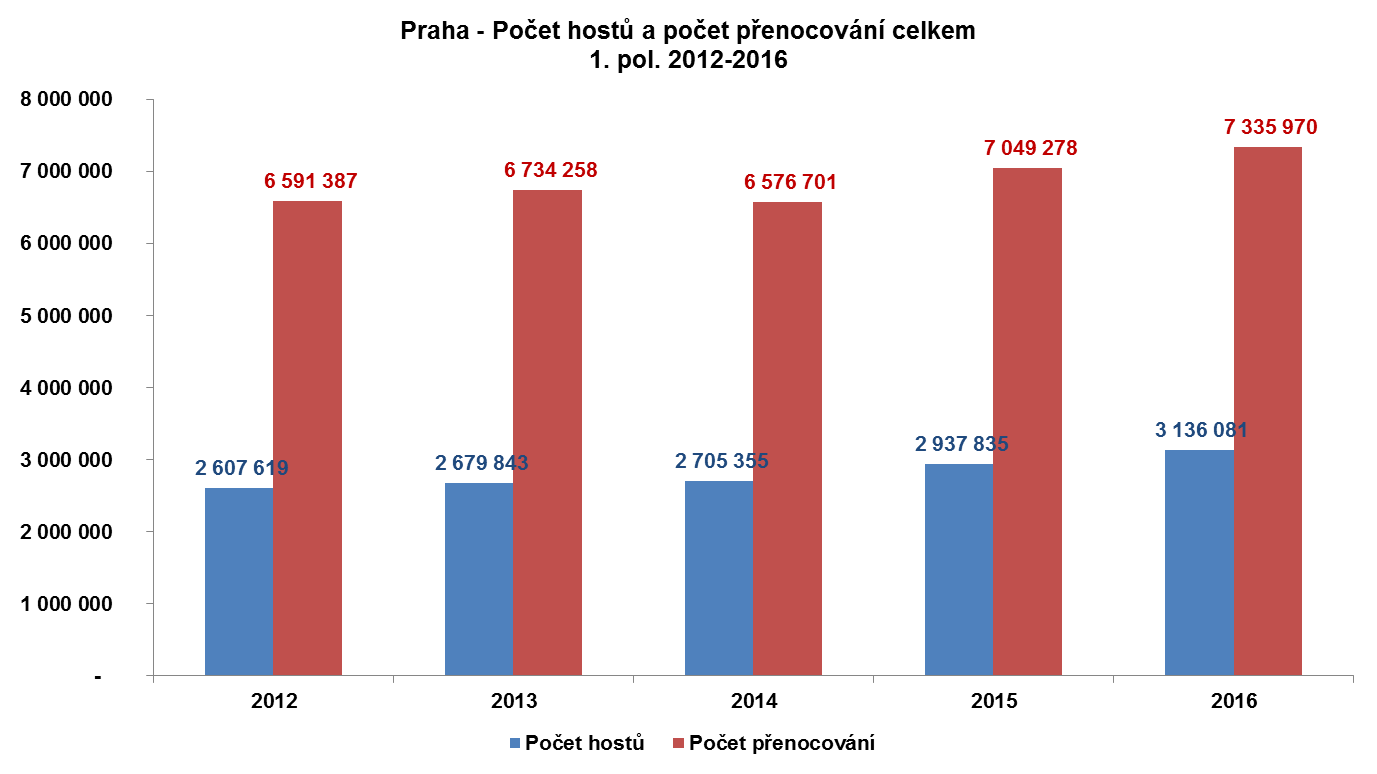 HostéV období leden-červen 2016 si Prahu za cíl své cesty vybralo celkem 3,136.081 hostů, kteří se ubytovali v některém ze sledovaných hromadných ubytovacích zařízení.
84,8 % návštěvníků – tj. 2,660.601 osob přitom přijelo ze zahraničí, 
15,2 % - tj. 475.480 osob byli rezidenti.
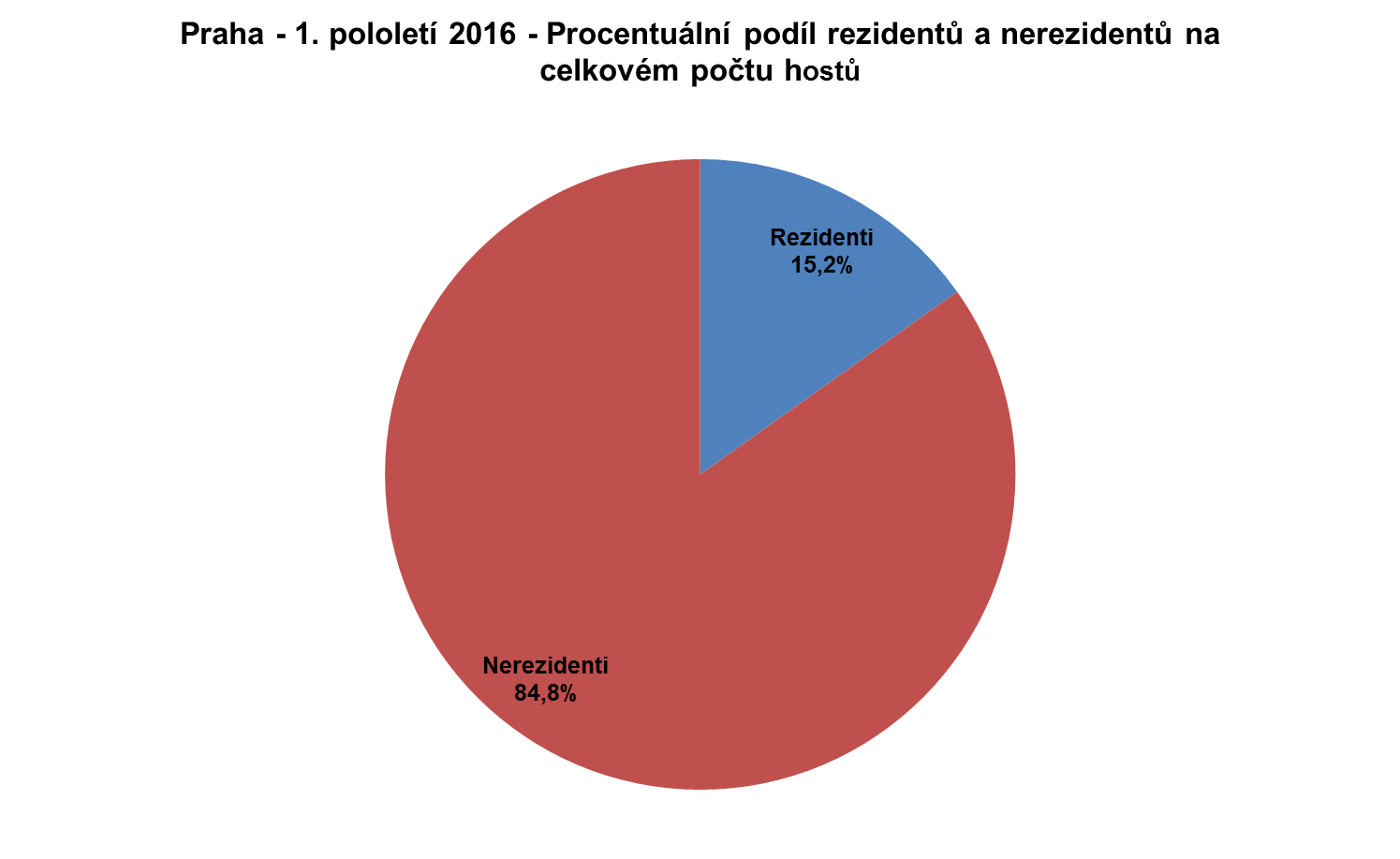 Za celé sledované období došlo k nárůstu celkového počtu hostů o 198.246 (6,7 %).
Přibylo přitom jak rezidentů – přírůstek 58.983 osob (14,2 %), tak i nerezidentů – přírůstek 139.263 osob (5,5 %).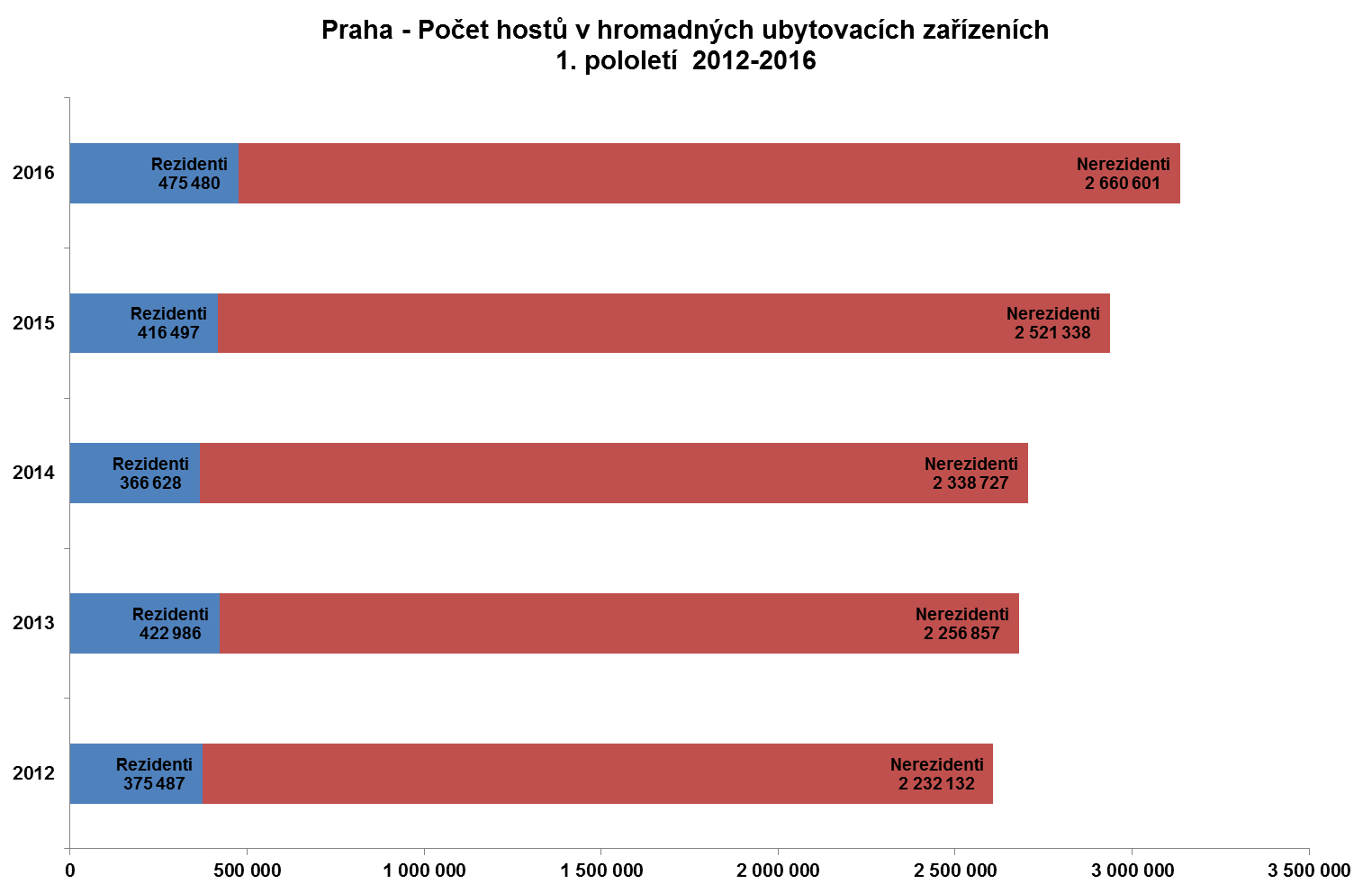 Počet hostů v HUZ  v 1. pololetí 2016:Ve 2. kvartále přijelo o 559.809 návštěvníků více než ve čtvrtletí prvním, v prvním čtvrtletí byl ale téměř čtyřnásobně vyšší přírůstek příjezdů.Z hlediska celkové návštěvnosti zvítězil měsíc květen s 660.180 hosty, nejméně návštěvníků naopak preferovalo leden. Rozdíl mezi oběma měsíci činil více než 300 tisíc osob. Největšího přírůstku v počtu hostů bylo dosaženo v březnu, pouze minimálního pak v dubnu (způsobeno přesunem data Velikonoc).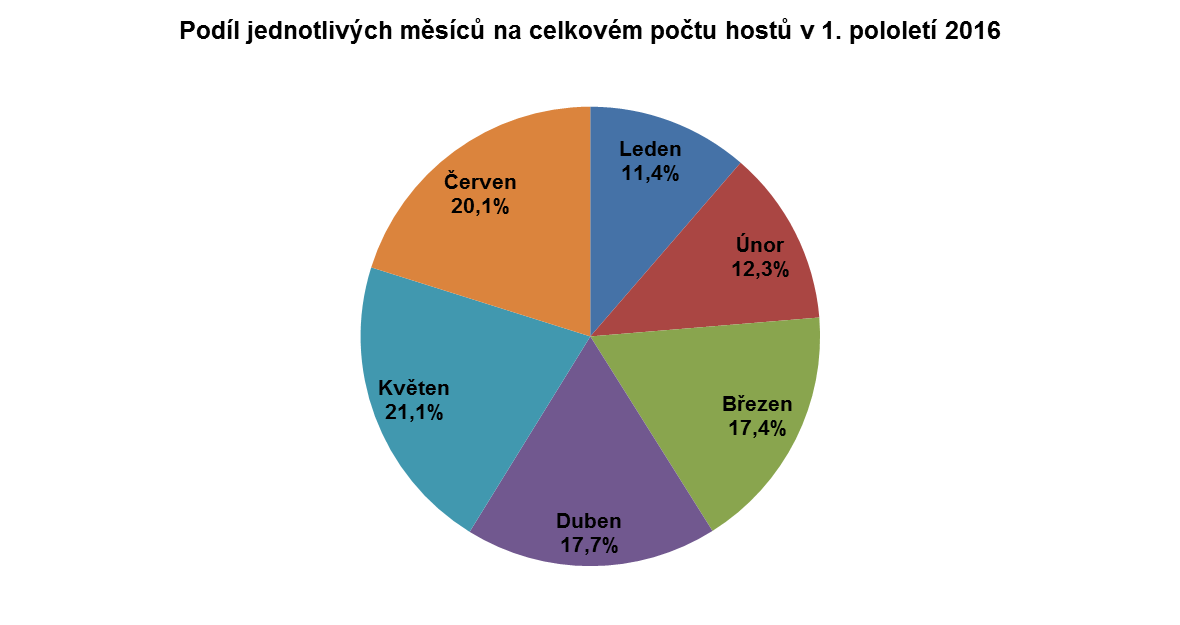 PřenocováníPočet přenocování v pražských HUZ v 1. pololetí 2016 byl 7,335.970, z čehož převážnou většinu 88,8 % - tzn. 6,517.663 noclehů realizovali zahraniční návštěvníci Prahy
a 11,2 % - tzn. 818.307 nocí čeští rezidenti.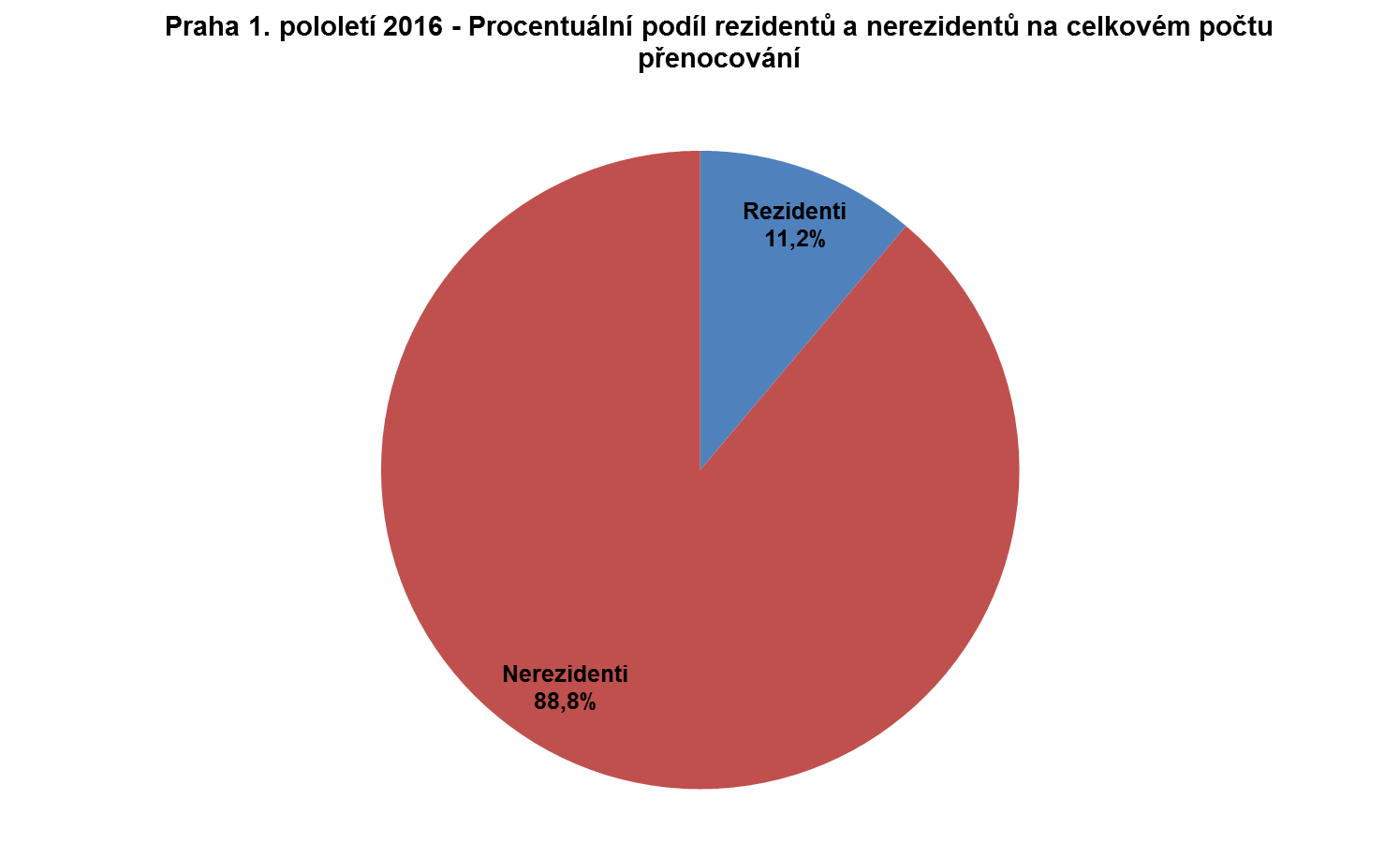 Počet přenocování v HUZ  v 1. pololetí 2016:
Celkový počet přenocování během prvního půl roku 2016 se v Praze meziročně navýšil o 286.692 noclehů – tj. 4,1 %. Citelný nárůst počtu přenocování (o 13,6 %) ale probíhal pouze ve čtvrtletí prvním, druhé čtvrtletí naopak přineslo pokles o 77.124 noclehů (-1,8 %).Celková průměrná délka přenocování se v meziročním porovnání nepatrně o 0,1 noci zkrátila v důsledku zkrácení průměrné délky přenocování nerezidentů.Celková průměrná délka přenocování: 2,3 nociNerezidenti: 2,4 nociRezidenti: 1,7 noci
1. RezidentiV 1. pololetí 2016 se v HUZ české metropole ubytovalo 475.480 hostů z ostatních částí České republiky. Návštěvnost rezidentů se tak navýšila o 58.983 hostů – tj. 14,2 %. Pokračoval tak již 20 měsíců trvající pozitivní trend, kdy návštěvníků z této kategorie nepřetržitě přibývá. 
Rezidenti strávili v Praze od ledna do června 818.307 nocí, což představuje přírůstek o 94.196 noclehů – tedy 13 %.
Průměrná délka přenocování u domácích hostů zůstala stejně jako v loňském prvním pololetí na hodnotě 1,7 noci.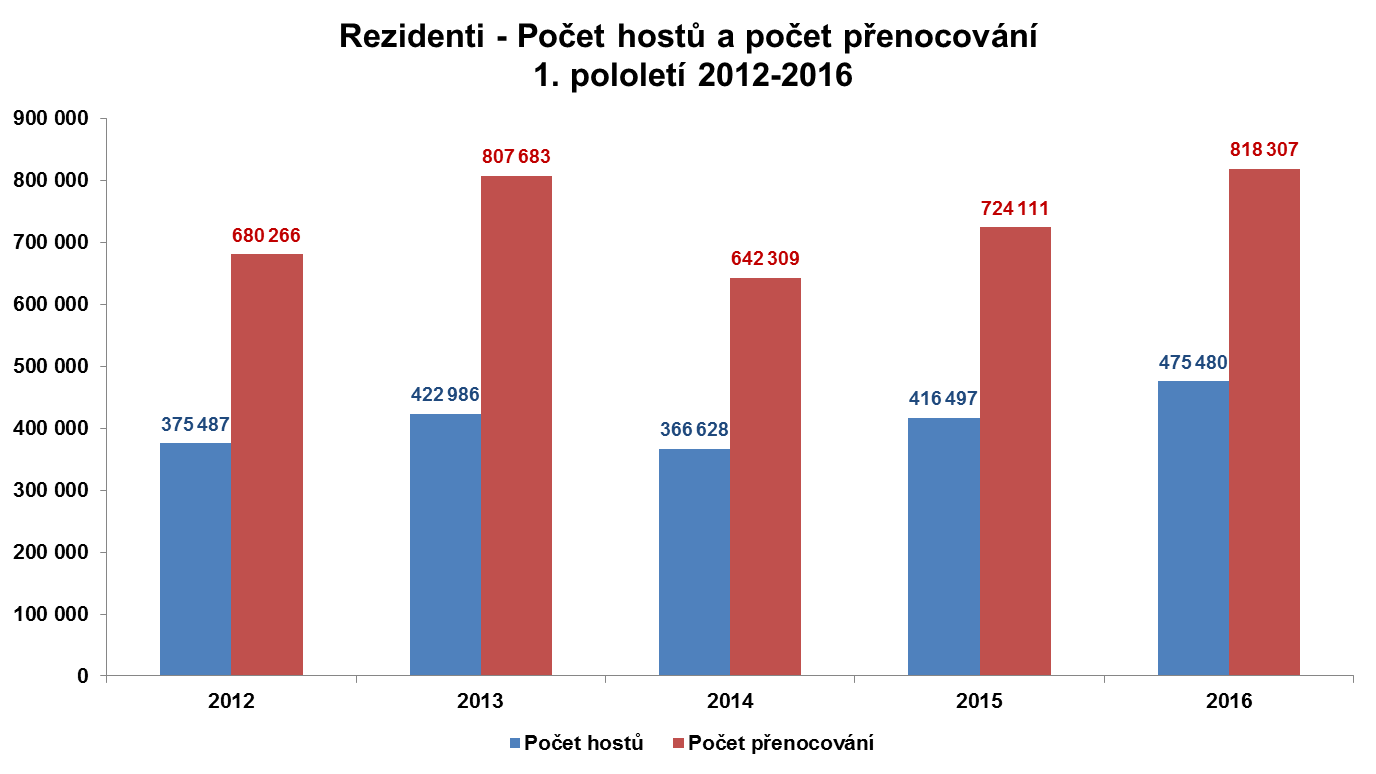 Počet rezidentů v HUZ v 1. pololetí 2016:Nejvyšší počet českých návštěvníků vykázala pražská HUZ v červnu, nejnižší v lednu.
Celkově tradičně více hostů přijelo v období duben-červen než leden-březen.
V prvním kvartále ale došlo k výraznějšímu nárůstu jak počtu tuzemských hostů, tak i jejich přenocování. Počet přenocování rezidentů v HUZ  v 1. pololetí 2016:2. Nerezidenti2,660.601 hostů ze zahraničí, meziroční přírůstek 139.263 nerezidentů (5,5 %), podíl na celku 84,8 % - to je rekapitulace prvního pololetí ze strany zahraniční klientely.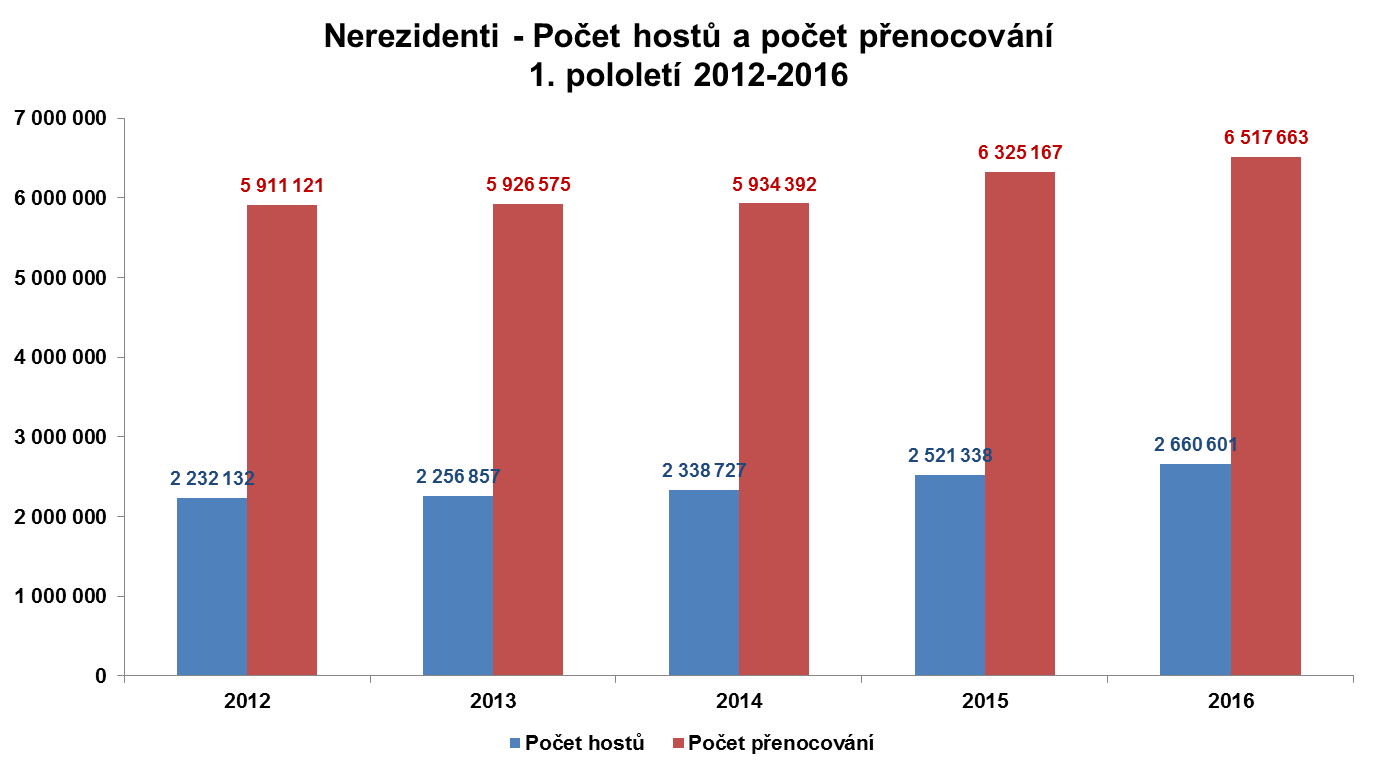 Stejně jako v předchozích letech se v rámci prvního pololetí vypravilo nejvíce nerezidentů do Prahy v květnu – 573.272, kdy jich přijel oproti nejslabšímu lednu takřka dvojnásobek.Počet zahraničních návštěvníků v HUZ v 1. pololetí 2016:
Zdrojové zeměNejvíce návštěvníků – 396.282 - přijelo do Prahy ve sledovaném období v souladu s tradicí z Německa. O více než 200 tisíc příjezdů zaostávali za Němci občané USA, podobně jako třetí Britové.
Němci současně dosáhli i nejvyššího přírůstku počtu hostů. 
Podíl Němců na celkové zahraniční návštěvnosti byl 14,9 %, podíl USA 7 % a podíl Spojeného království 6,9 %.
Celkově se skladba TOP 10 zemí z hlediska počtu příjezdů meziročně nezměnila, až do čtvrtého místa zůstává stejné i jejich pořadí. Na pozicích 5 a 6 se prohodily Rusko a Slovensko, o tři příčky si polepšilo Polsko, o jednu se naopak propadla Francie. 
Výrazné přírůstky zaevidoval ČSÚ u Polska, Slovenska, Jižní Koreje a Velké Británie.
Ze zemí mimo TOP 10 pak zejména u Izraele.V porovnání s prvním pololetím 2015 se zpomalil nárůst příjezdů z Jižní Koreje a Číny ani ne na polovinu (1. pololetí 2015/14: Jižní Korea +39.729 osob, +80,9 %; Čína +21.838 osob, 37,7 %).
U Rusů pokračoval negativní trend – úbytek 17 % návštěvníků, počet hostů byl nižší i u Italů.
10 zemí s nejvyšším celkovým počtem návštěvníků v 1. pololetí 2016: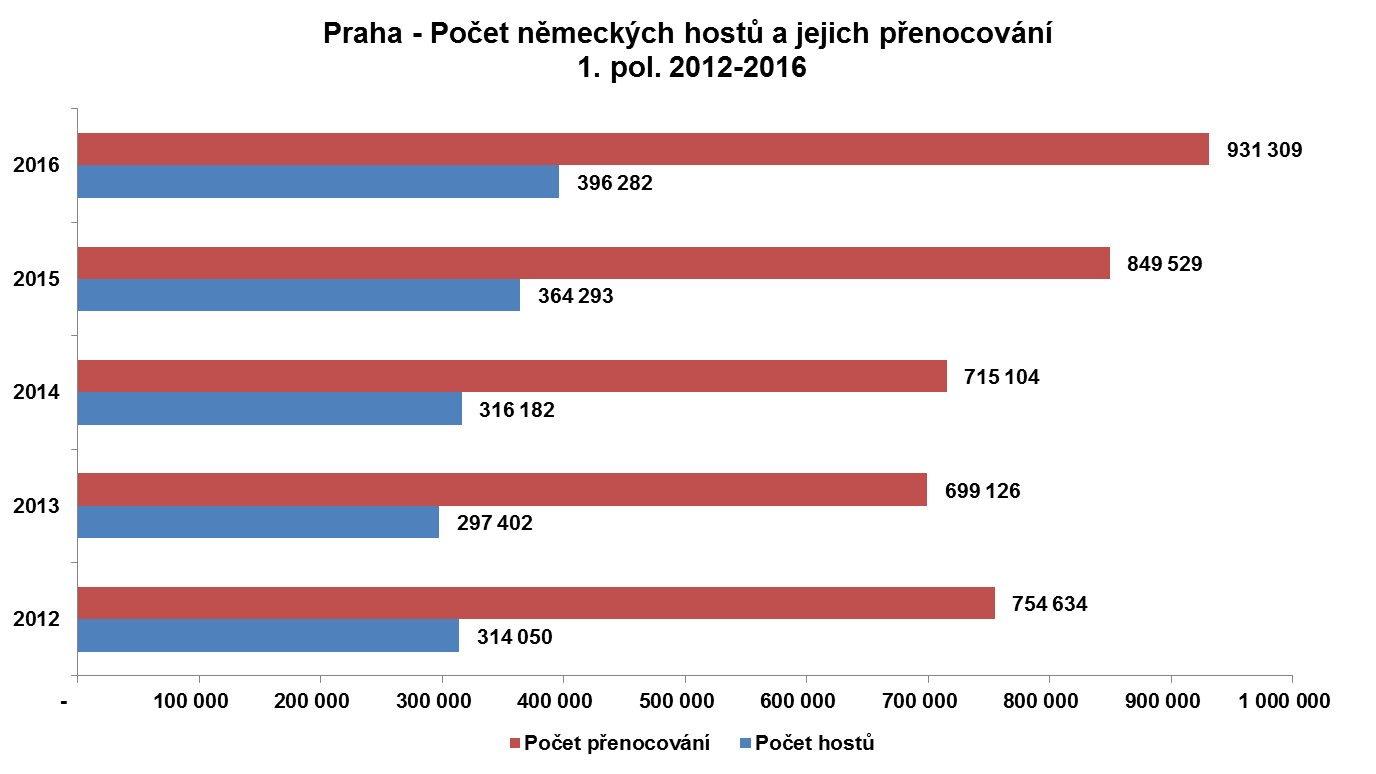 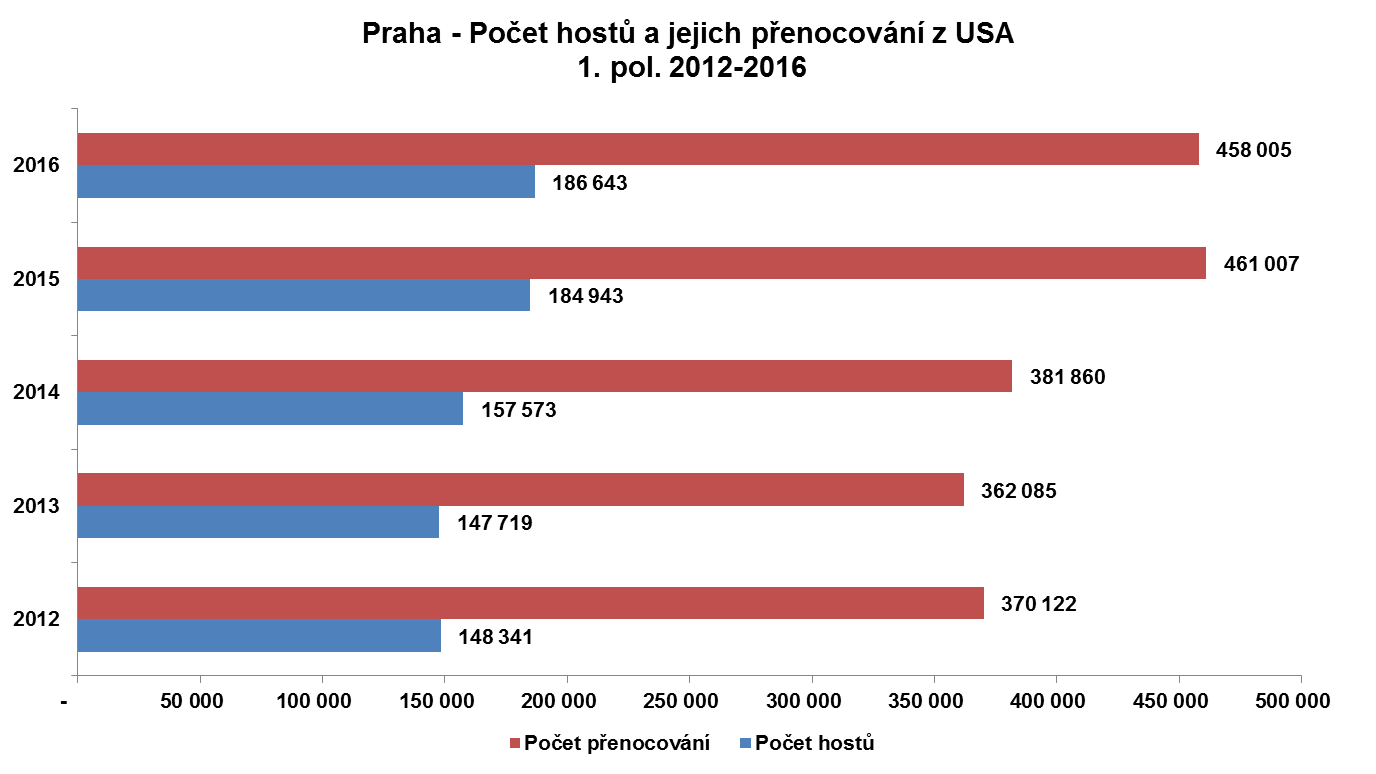 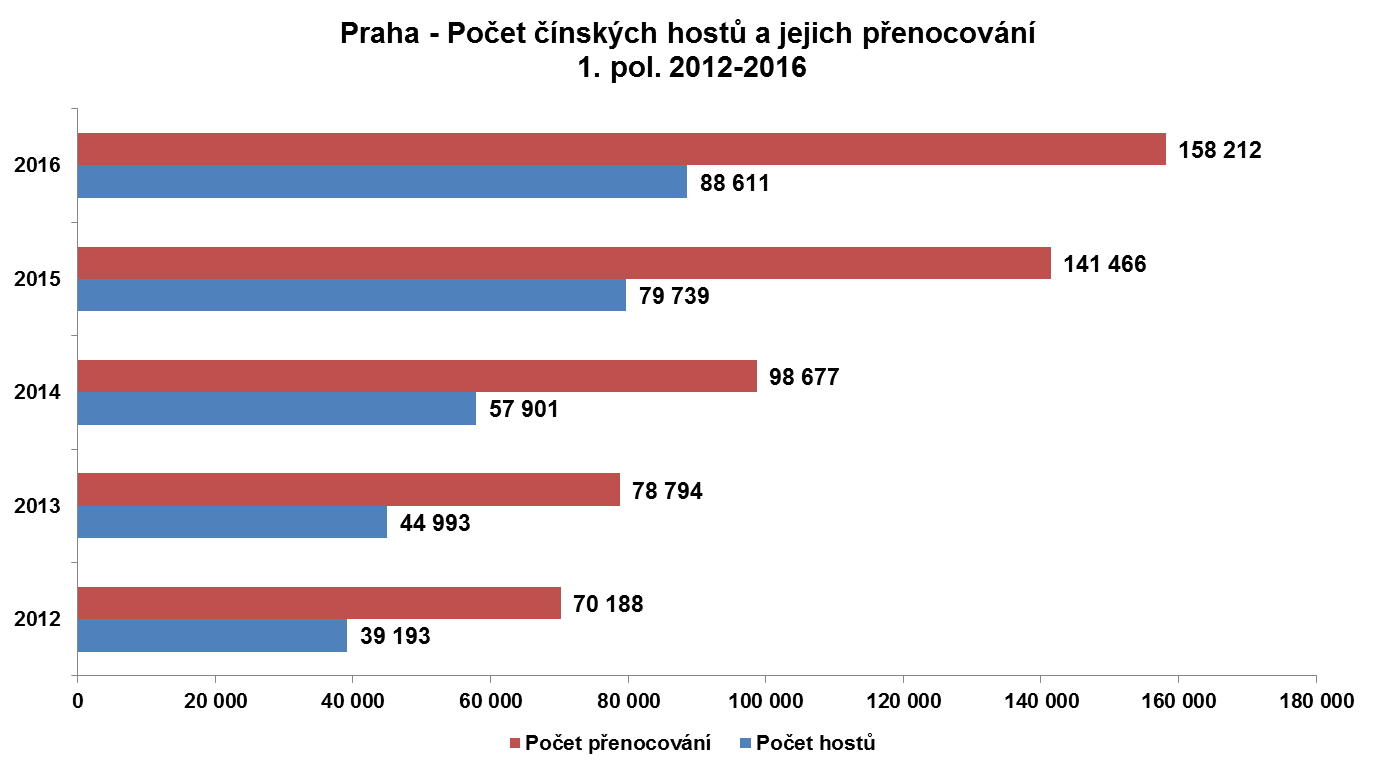 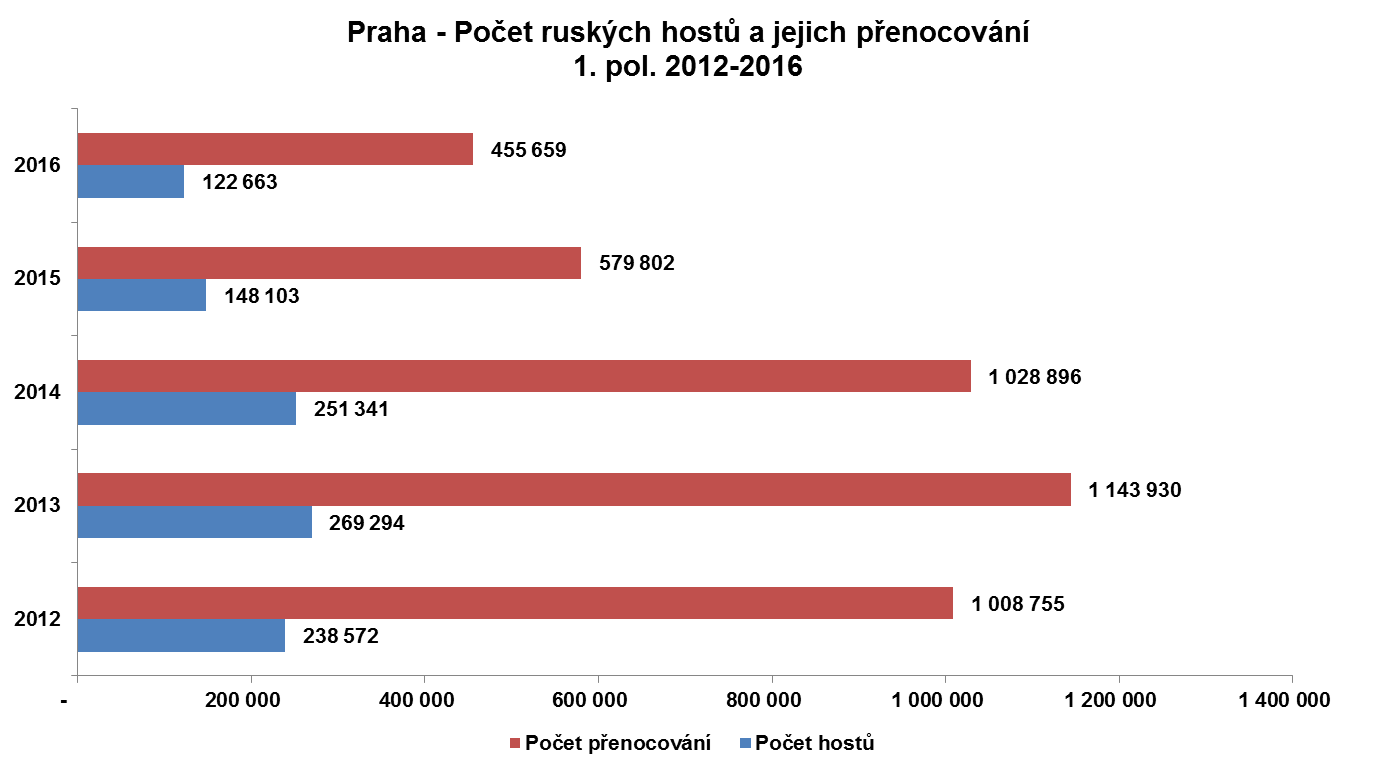 Podíl Evropanů (bez započítání Ruska) na celkovém počtu hostů ze zahraničí činil 66,9 %, podíl Asijců 15,8 %. Hosté z Evropy jsou dlouhodobě nejpočetněji zastoupenou skupinou v návštěvnosti Prahy. V 1. pololetí 2016 přijelo do Prahy o 1,360.433 více Evropanů než Asijců. Přírůstek Evropanů přitom činil 118.816 osob (7,1 %), přírůstek Asijců 48.013 osob (12,9 %).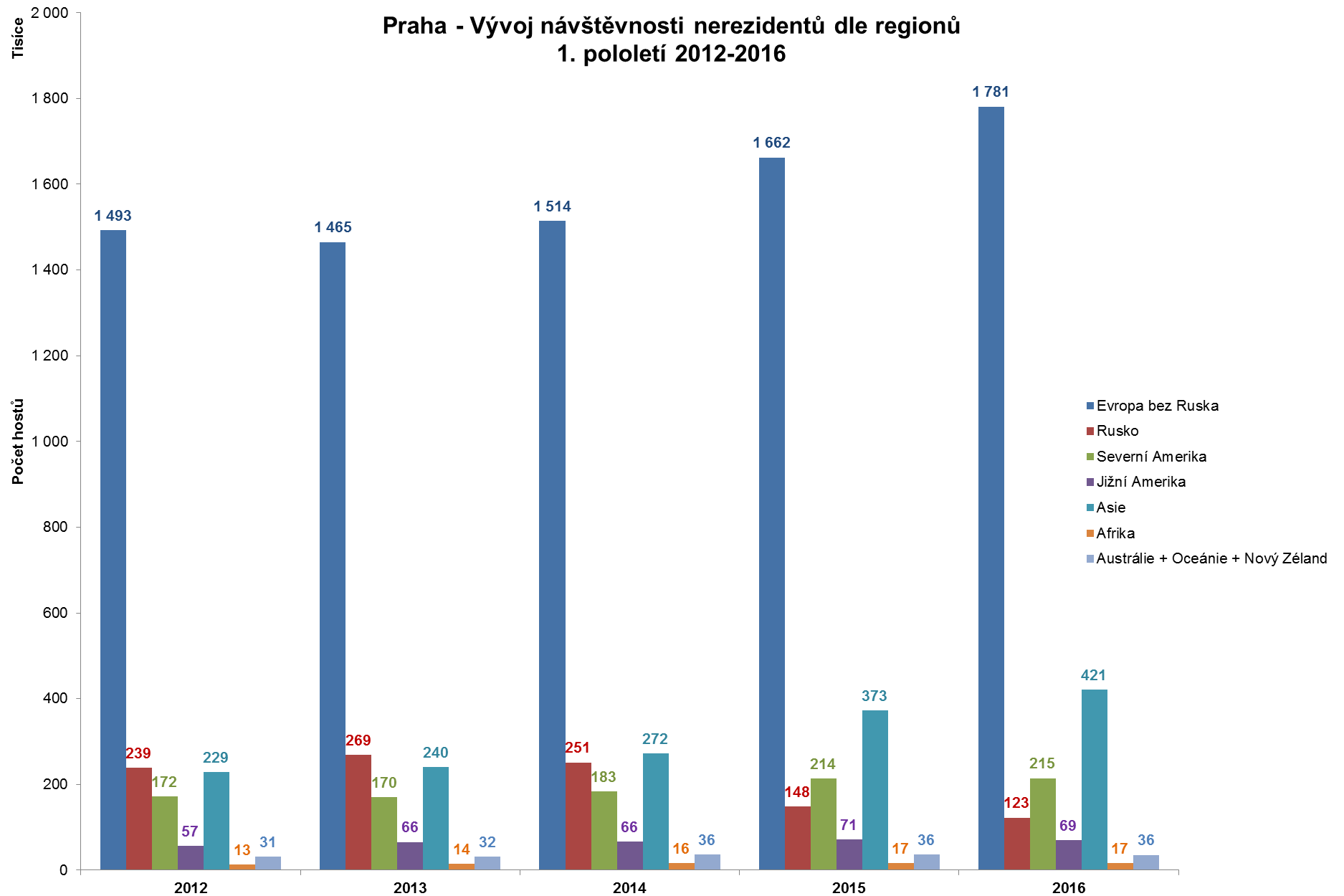 
Absolutní přírůstek zahraničních návštěvníků PrahyNejvětší přírůstky zahraničních hostů ve srovnání s 1. pololetím 2015 ze zemí:Největší úbytky zahraničních hostů ve srovnání s 1. pololetím 2015 ze zemí:Z celkového počtu 55 sledovaných zemí a území došlo u 38 z nich k přírůstku 
a u 17 z nich k úbytku v návštěvnosti Prahy.
Celkový počet přenocování zahraničních návštěvníkůNerezidenti jako celek strávili od ledna do června v Praze 6,517.663 nocí. 
Tento údaj představuje meziroční nárůst o 192.496 přenocování (+3 %).
Podíl nejvýraznější skupiny nerezidentů – Němců – na celkovém počtu zahraničních přenocování činil 14,3 %, podíly Velké Británie, USA a Ruska se pohybovaly okolo 7 %, 
podíl celé Asie činil 13,7 %.
Počet přenocování nerezidentů v HUZ  v 1. pololetí 2016:Nejvíce přenocování ze zemí:Největší přírůstky v počtu přenocování ve srovnání s 1. pololetím 2015:Největší úbytky v počtu přenocování ve srovnání s 1. pololetím 2015:Průměrná doba přenocování zahraničních návštěvníkůPrůměrná doba přenocování byla u nerezidentů 2,4 noci, což je o 0,1 noci méně než před rokem.Země s výrazně nadprůměrně dlouhou dobou pobytu:
Rusko			3,7 noci
Izrael			3,2 nociZemě s výrazně podprůměrně dlouhou dobou pobytu:
Jižní Korea		1,6 noci
Čína			1,8 nociPorovnání vývoje cestovního ruchu v Praze s celkovým vývojem v rámci ČRPočet návštěvníků České republiky, kteří přenocovali v některém z HUZ, dosáhl za prvních šest měsíců letošního roku hodnoty 7,919.278. Z toho bylo 52,1 % nerezidentů a 47,9 % domácích hostů.Meziroční přírůstek celkového počtu hostů se rovnal 6,6 % - tj. 492.778 osob.
Přírůstek hostů ze zahraničí byl 6,5 %, přírůstek tuzemských návštěvníků 6,7 %.Největší podíl na celkové návštěvnosti měli tradičně Němci, kterých přijelo 882.061,
na druhém místě skončili Poláci a na třetím Slováci.
Korejci (8. místo) a Číňané (9. místo) z celorepublikového pohledu předhonili Francii.Praha se na příjezdech nerezidentů podílela 64,5 %, druhý nejvyšší podíl (6,5 %) měl Karlovarský kraj.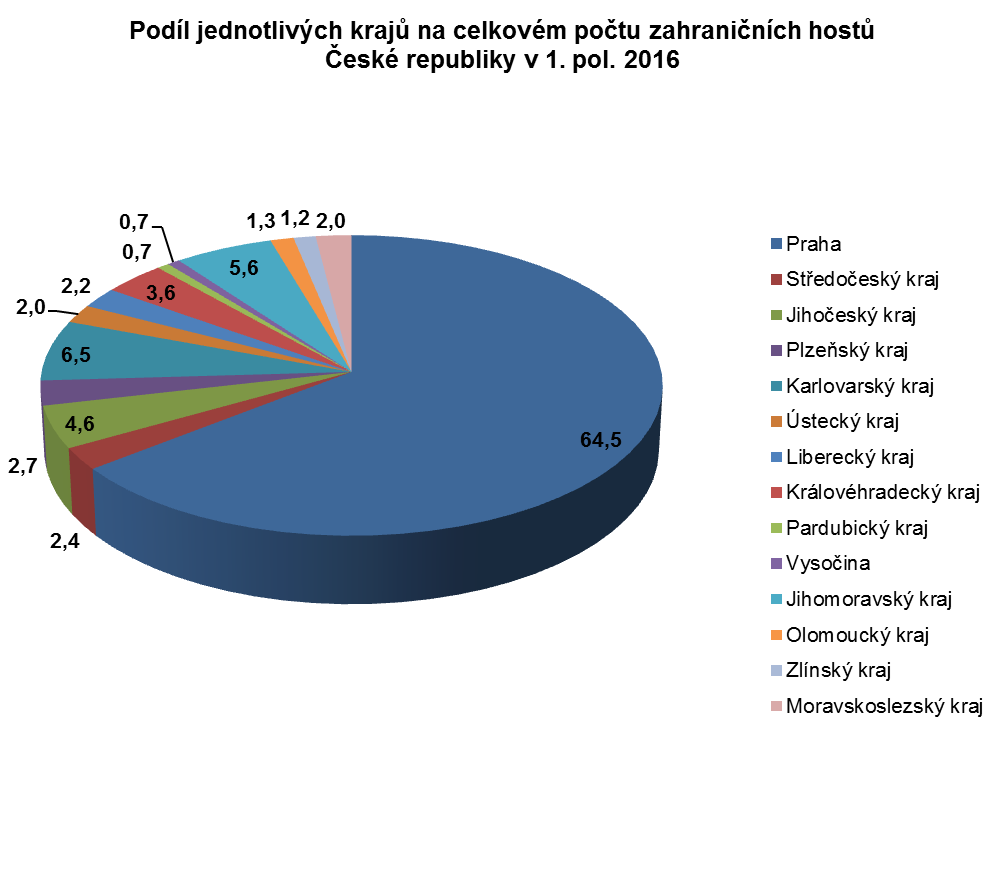 Počet přenocování hostů v HUZ v celé ČR dosáhl v 1. pololetí 2016 hodnoty 21,086.609, 
tzn. v meziročním porovnání o 5,6 % - tj. 1,123.585 nocí více.
U hostů ze zahraničí vzrostlo množství přenocování o 4,1 %, u tuzemců o 7,3 %.Podíl Prahy na celorepublikovém počtu přenocování nerezidentů činil 60 %.Autor: Ing. Martina Kuřitková, oddělení statistiky a analýz, 
Pražská informační služba – Prague City Tourism
na základě údajů Českého statistického úřadu zveřejněných 9. 8. 2016ČtvrtletíCelkový počet hostůPřírůstekPřírůstek v %Q11,288.136156.86813,9Q21,847.94541.3782,3Celkem 1. pololetí3,136.081198.2466,7ČtvrtletíCelkový počet přenocováníPřírůstek/ÚbytekPřírůstek/Úbytek
 v %Q13,043.836+363.816+13,6Q24,292.134-77.124-1,8Celkem 1. pololetí7,335.970+286.692+4,1ČtvrtletíCelkový počet rezidentůPřírůstekPřírůstek v %Q1222.48933.05917,5Q2252.99125.92411,4Celkem 1. pololetí475.48058.98314,2ČtvrtletíCelkový počet přenocování rezidentůPřírůstekPřírůstek v %Q1380.38258.32818,1Q2437.92535.8688,9Celkem 1. pololetí818.30794.19613,0ČtvrtletíCelkový počet nerezidentůPřírůstekPřírůstek v %Q11,065.647123.80913,1Q21,594.95415.4541,0Celkem 1. pololetí2,660.601139.2635,5PořadíZeměPočet hostůPřírůstek/ÚbytekPřírůstek/Úbytek
 v %1Německo396.282+31.989+8,82USA186.643+ 1.700+0,93Velká Británie183.446+ 12.591+7,44Itálie144.494-10.022-6,55Slovensko125.194+18.698+17,66Rusko122.663-25.440-17,27Polsko106.525+18.999+21,78Francie106.365+2.419+2,39Jižní Korea105.143+ 16.301+18,310Čína88.611+8.872+11,1ZeměPřírůstekPřírůstek v %Německo31.9898,8Polsko18.99921,7Slovensko18.69817,6Jižní Korea16.30118,3Izrael13.25928,1Velká Británie12.5917,4Maďarsko8.88323,6Čína8.87211,1Nizozemsko7.34814,6Španělsko7.11010,9ZeměÚbytekÚbytek v %Rusko-25.440-17,2Itálie-10.022-6,5Brazílie-6.207-23,3Japonsko-5.900-14,1Švédsko-2.846-6,2Lotyšsko-1.608-26,8ČtvrtletíCelkový počet přenocování nerezidentůPřírůstek/ÚbytekPřírůstek/Úbytek
 v %Q12,663.454+305.488+13,0Q23,854.209-112.992-2,8Celkem 1. pololetí6,517.663+192.496+3,0PořadíZeměPočet přenocováníPřírůstek/ÚbytekPřírůstek/Úbytek
 v %1Německo931.309+ 81.780+9,62Velká Británie469.375+36.298+8,43USA458.005-3.002-0,74Rusko455.659-124.143-21,45Itálie420.305-34.493-7,66Francie272.498+4.275+1,67Slovensko237.445+32.995+16,18Polsko208.874+ 38.510+22,69Španělsko192.766+14.526+8,110Izrael191.525+43.178+29,1PořadíZeměAbsolutní přírůstekPřírůstek v %1Německo81.7809,62Izrael43.17829,13Polsko38.51022,64Velká Británie36.2988,45Slovensko32.99516,16Jižní Korea29.67820,77Maďarsko20.61127,0PořadíZeměAbsolutní
úbytekÚbytek v %1Rusko-124.143-21,42Itálie-34.493-7,63Brazílie-17.339-24,44Japonsko-11.144-13,35Švédsko-8.795-7,0